Publicado en España el 06/12/2021 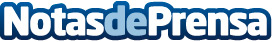 ENRESA se suma a la implantación BIMLa entidad pública española encargada de la gestión de los residuos radiactivos que se generan en el país, así como del desmantelamiento de las instalaciones nucleares, licita el servicio de consultoría estratégico para instaurar en su proyecto la revolucionaria metodología Building Information ModelingDatos de contacto:Paula Etxeberria 649 71 88 24Nota de prensa publicada en: https://www.notasdeprensa.es/enresa-se-suma-a-la-implantacion-bim Categorias: Nacional Software Otros Servicios Construcción y Materiales Consultoría http://www.notasdeprensa.es